ANMODNINGSSKEMA TIL PPR
Lokale indsatser i samarbejde med PPR til udvikling
af pædagogisk praksis og bredere børnefællesskaber.
(I skal afkrydse i skemaet, hvilke faggrupper I ønsker følgeskab fra. 
Det kræver aftale med psykolog og tale-hørekonsulent før anmodning sendes)ANMODNINGSSKEMA TIL PPR
Lokale indsatser i samarbejde med PPR til udvikling
af pædagogisk praksis og bredere børnefællesskaber.
(I skal afkrydse i skemaet, hvilke faggrupper I ønsker følgeskab fra. 
Det kræver aftale med psykolog og tale-hørekonsulent før anmodning sendes)ANMODNINGSSKEMA TIL PPR
Lokale indsatser i samarbejde med PPR til udvikling
af pædagogisk praksis og bredere børnefællesskaber.
(I skal afkrydse i skemaet, hvilke faggrupper I ønsker følgeskab fra. 
Det kræver aftale med psykolog og tale-hørekonsulent før anmodning sendes)ANMODNINGSSKEMA TIL PPR
Lokale indsatser i samarbejde med PPR til udvikling
af pædagogisk praksis og bredere børnefællesskaber.
(I skal afkrydse i skemaet, hvilke faggrupper I ønsker følgeskab fra. 
Det kræver aftale med psykolog og tale-hørekonsulent før anmodning sendes)ANMODNINGSSKEMA TIL PPR
Lokale indsatser i samarbejde med PPR til udvikling
af pædagogisk praksis og bredere børnefællesskaber.
(I skal afkrydse i skemaet, hvilke faggrupper I ønsker følgeskab fra. 
Det kræver aftale med psykolog og tale-hørekonsulent før anmodning sendes)ANMODNINGSSKEMA TIL PPR
Lokale indsatser i samarbejde med PPR til udvikling
af pædagogisk praksis og bredere børnefællesskaber.
(I skal afkrydse i skemaet, hvilke faggrupper I ønsker følgeskab fra. 
Det kræver aftale med psykolog og tale-hørekonsulent før anmodning sendes)ANMODNINGSSKEMA TIL PPR
Lokale indsatser i samarbejde med PPR til udvikling
af pædagogisk praksis og bredere børnefællesskaber.
(I skal afkrydse i skemaet, hvilke faggrupper I ønsker følgeskab fra. 
Det kræver aftale med psykolog og tale-hørekonsulent før anmodning sendes)ANMODNINGSSKEMA TIL PPR
Lokale indsatser i samarbejde med PPR til udvikling
af pædagogisk praksis og bredere børnefællesskaber.
(I skal afkrydse i skemaet, hvilke faggrupper I ønsker følgeskab fra. 
Det kræver aftale med psykolog og tale-hørekonsulent før anmodning sendes)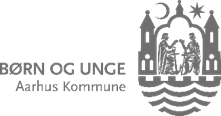 Skole/dagtilbudSkole/dagtilbudSkole/dagtilbudSkole/dagtilbudSkole/dagtilbudSkole/dagtilbudSkole/dagtilbudSkole/dagtilbudSkole/dagtilbudSkole/dagtilbudSkole/dagtilbudSkole/dagtilbudSkole/dagtilbudDagtilbudKlasse/stueKlasse/stueKlasse/stueKlasse/stueSkole/afdeling 
i dagtilbudVedrører anmodningen specialklasse
(sæt kryds)Vedrører anmodningen specialklasse
(sæt kryds)Vedrører anmodningen specialklasse
(sæt kryds)Vedrører anmodningen specialklasse
(sæt kryds)JaNejSkole/afdeling 
i dagtilbudVedrører anmodningen specialklasse
(sæt kryds)Vedrører anmodningen specialklasse
(sæt kryds)Vedrører anmodningen specialklasse
(sæt kryds)Vedrører anmodningen specialklasse
(sæt kryds)DatoTelefonTelefonTelefonTelefonLederE-mailE-mailE-mailE-mailDer ønskes følgeskab fra (sæt kryds)Der ønskes følgeskab fra (sæt kryds)Pædagogisk fagkonsulentPædagogisk fagkonsulentPædagogisk fagkonsulentPædagogisk fagkonsulentPædagogisk fagkonsulentPædagogisk fagkonsulentPædagogisk fagkonsulentPædagogisk fagkonsulentPædagogisk fagkonsulentPædagogisk fagkonsulentDer ønskes følgeskab fra (sæt kryds)Der ønskes følgeskab fra (sæt kryds)PsykologPsykologPsykologPsykologPsykologPsykologPsykologPsykologPsykologPsykologDer ønskes følgeskab fra (sæt kryds)Der ønskes følgeskab fra (sæt kryds)Tale-hørekonsulentTale-hørekonsulentTale-hørekonsulentTale-hørekonsulentTale-hørekonsulentTale-hørekonsulentTale-hørekonsulentTale-hørekonsulentTale-hørekonsulentTale-hørekonsulentUdfyldes kun hvis henvendelsen drejer sig om et konkret barn i udfordringer:Udfyldes kun hvis henvendelsen drejer sig om et konkret barn i udfordringer:Udfyldes kun hvis henvendelsen drejer sig om et konkret barn i udfordringer:Udfyldes kun hvis henvendelsen drejer sig om et konkret barn i udfordringer:Udfyldes kun hvis henvendelsen drejer sig om et konkret barn i udfordringer:Udfyldes kun hvis henvendelsen drejer sig om et konkret barn i udfordringer:Udfyldes kun hvis henvendelsen drejer sig om et konkret barn i udfordringer:Udfyldes kun hvis henvendelsen drejer sig om et konkret barn i udfordringer:Udfyldes kun hvis henvendelsen drejer sig om et konkret barn i udfordringer:Udfyldes kun hvis henvendelsen drejer sig om et konkret barn i udfordringer:Udfyldes kun hvis henvendelsen drejer sig om et konkret barn i udfordringer:Udfyldes kun hvis henvendelsen drejer sig om et konkret barn i udfordringer:Udfyldes kun hvis henvendelsen drejer sig om et konkret barn i udfordringer:Forældre er informeret om anmodningen (sæt kryds)
NB! Forældrene SKAL være informeret!Forældre er informeret om anmodningen (sæt kryds)
NB! Forældrene SKAL være informeret!Forældre er informeret om anmodningen (sæt kryds)
NB! Forældrene SKAL være informeret!Forældre er informeret om anmodningen (sæt kryds)
NB! Forældrene SKAL være informeret!JaBarnets navnNavn på PPR 
medarbejderNavn på PPR 
medarbejderNavn på PPR 
medarbejderNavn på PPR 
medarbejderCpr-nr.Anmodning 
aftalt d.d.Anmodning 
aftalt d.d.Anmodning 
aftalt d.d.Anmodning 
aftalt d.d.Hvad i den pædagogiske praksis har givet anledning til jeres ønske om samarbejde med PPR?Hvad i den pædagogiske praksis har givet anledning til jeres ønske om samarbejde med PPR?Hvad ønsker I, at samarbejdet skal bidrage til?Hvad ønsker I, at samarbejdet skal bidrage til?Har der været andre indsatser fra PPR, PUF og Sundhed?- I så fald hvilke?Har der været andre indsatser fra PPR, PUF og Sundhed?- I så fald hvilke?Anmodningen sendes til PPR på mail: ppr@mbu.aarhus.dkHar du spørgsmål?Du er velkommen til at kontakte den nærmeste PPR teamleder.Anmodningen sendes til PPR på mail: ppr@mbu.aarhus.dkHar du spørgsmål?Du er velkommen til at kontakte den nærmeste PPR teamleder.Anmodningen sendes til PPR på mail: ppr@mbu.aarhus.dkHar du spørgsmål?Du er velkommen til at kontakte den nærmeste PPR teamleder.Anmodningen sendes til PPR på mail: ppr@mbu.aarhus.dkHar du spørgsmål?Du er velkommen til at kontakte den nærmeste PPR teamleder.Anmodningen sendes til PPR på mail: ppr@mbu.aarhus.dkHar du spørgsmål?Du er velkommen til at kontakte den nærmeste PPR teamleder.Anmodningen sendes til PPR på mail: ppr@mbu.aarhus.dkHar du spørgsmål?Du er velkommen til at kontakte den nærmeste PPR teamleder.Anmodningen sendes til PPR på mail: ppr@mbu.aarhus.dkHar du spørgsmål?Du er velkommen til at kontakte den nærmeste PPR teamleder.Anmodningen sendes til PPR på mail: ppr@mbu.aarhus.dkHar du spørgsmål?Du er velkommen til at kontakte den nærmeste PPR teamleder.Anmodningen sendes til PPR på mail: ppr@mbu.aarhus.dkHar du spørgsmål?Du er velkommen til at kontakte den nærmeste PPR teamleder.Anmodningen sendes til PPR på mail: ppr@mbu.aarhus.dkHar du spørgsmål?Du er velkommen til at kontakte den nærmeste PPR teamleder.Anmodningen sendes til PPR på mail: ppr@mbu.aarhus.dkHar du spørgsmål?Du er velkommen til at kontakte den nærmeste PPR teamleder.Anmodningen sendes til PPR på mail: ppr@mbu.aarhus.dkHar du spørgsmål?Du er velkommen til at kontakte den nærmeste PPR teamleder.Anmodningen sendes til PPR på mail: ppr@mbu.aarhus.dkHar du spørgsmål?Du er velkommen til at kontakte den nærmeste PPR teamleder.